Спартакиада среди дошкольных учреждений г. БерезникиМетание мяча 			28.03.2017гПод руководством ИФВ Зрячих Л.В.Цели: пропаганда здорового образа жизни; вовлечение дошкольников в систематические занятия физической культурой и спортом. Перед соревнованием запечатлелись на фоне стенда с кубками в фойе спорткомплекса «Темп»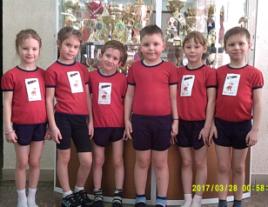 В начале соревнований награждали победителей лыжной эстафеты. Наша Влада заняла 2-е место. Ещё раз поздравляем юную спортсменку!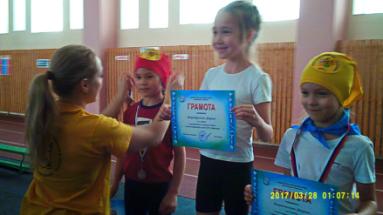 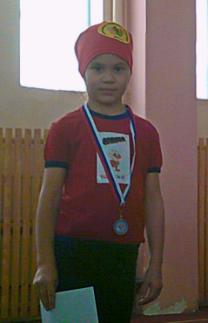 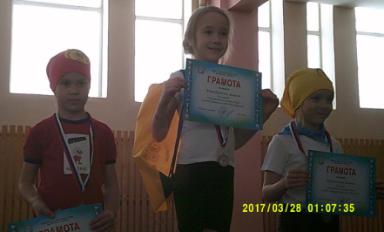 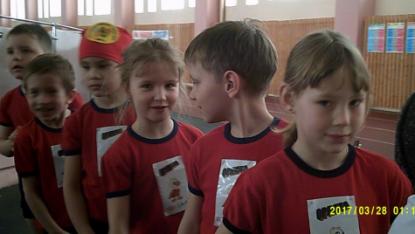 Ждём своей очереди на метание. Волнуемся, конечно…Очень стараемся попасть мячом в обруч.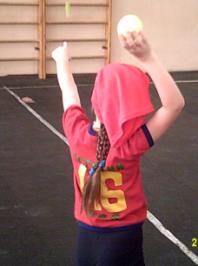 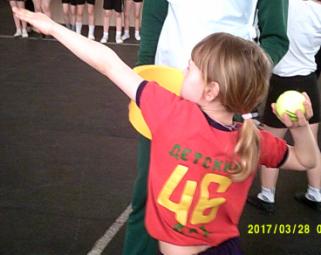 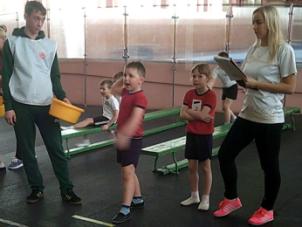 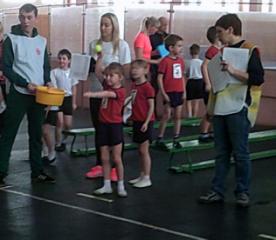 Мы – дружная команда детского сада «Орлята»!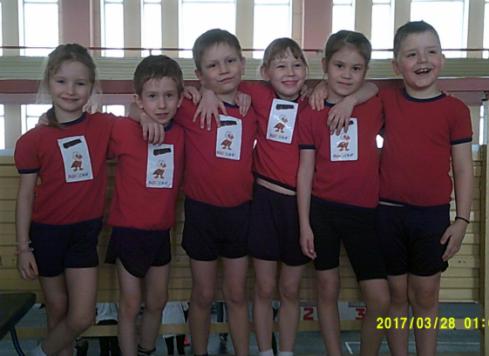 